ΕΚΘΕΣΗΘέμα: Γράψε ένα άρθρο για τα οφέλη που μας προσφέρει το δάσος και τους κινδύνους που το απειλούν. ΟΦΕΛΗ   ΚΙΝΔΥΝΟΙ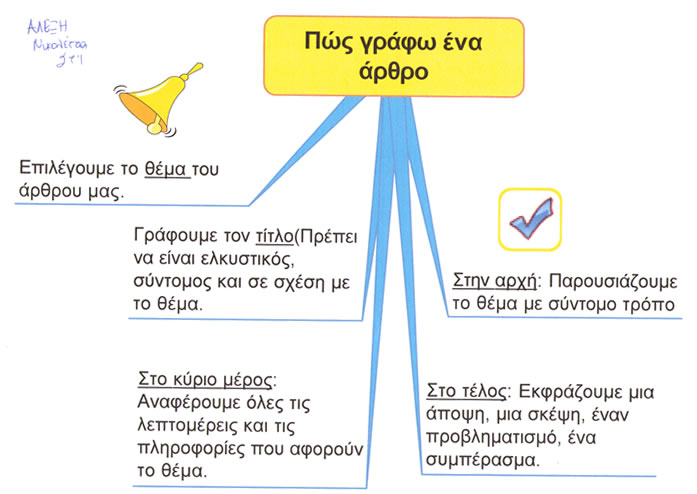 οξυγόνοΣυγκρατεί τα ορμητικά νερά της βροχής / όχι πλημμύρεςΤο σπίτι των ζώων και φυτών (πανίδα – χλωρίδα)Ξυλεία και προϊόντα Καρποί...........................................................................................................................................................................................Ανεξέλεγκτη/παράνομη υλοτομίαΠυρκαγιές (από αμέλεια των ανθρώπων, εμπρησμοί, κεραυνοί κτλ)Γεωργία (κόβουν τα δέντρα για να κάνουν καλλιεργήσιμες εκτάσεις- χωράφια)Κτηνοτροφία (τα οικόσιτα ζώα τρώνε τα μικρά δενδρύλλια και δεν αφήνουν το δάσος να ξαναγεννηθεί). ..............................................................................................